Анализ воспитательной работы МОБУ СОШ №1 с.Красноусольский МР Гафурийскийза 2019-2020 учебный годРеализация воспитательных задач, поставленных в учебном годуВоспитательная работа в этом учебном году была направлена на:формирование у детей навыков развития интеллектуальных, творческих, личностных качеств, социальной ответственности, способности чувствовать, понимать себя и другого человека; формирование целостной психологической основы обучения и, в частности, формирование у учащихся положительного отношения и интереса к учению.Для достижения цели решались воспитательные задачи:	1.Воспитание любви к родной школе, к малой родине, формирование гражданского самосознания, ответственности за судьбу Родины.2.Воспитание нравственности на основе народных традиций.3.Развитие творческих, познавательных способностей учащихся4.Формирование самосознания, становления активной жизненной позиции, формирование потребности к саморазвитию, способности успешно адаптироваться в окружающем мире.5.Создание условий для сохранения здоровья, физического развития. 6. Воспитание негативного отношения к вредным привычкам.Для реализации поставленных задач были проведены многие мероприятия, которые способствовали воспитанию нравственно–этических качеств личности.Итоги жизнедеятельности класса за прошедший год показывают правильность выбранных ориентиров на формирование классного коллектива и способов их реализации через игровые, здоровье сберегающие технологии. Эффективными были средства педагогического влияния, такие как беседа, классные часы разной тематики, игры. В классных делах принимали участие все учащиеся. Планирование  осуществлялось  по следующим  направлениям:- Духовно – нравственное направление- Социальное направление- Спортивно – оздоровительное направление.- Общекультурное направление- Обще интеллектуальное направление- Работа с учителями-предметниками- Работа с родителямиДуховно-нравственное направление.      Нравственность является одним из основных регуляторов социального поведения. Беседы на занятиях о взаимоуважение, заботе о ближнем, толерантности в отношениях с окружающими, долге и чести способствуют достижению цели. Формирование у школьников таких ценностей, как дружба, товарищество, чувство собственного достоинства и долга, искренности происходило при проведении классных часов и общешкольных мероприятий.Классные часы и беседы по нравственно-духовному воспитанию были проведены: «Правила поведения в школе. Я – ученик». «Безопасность в интернете», «Подари улыбку», «День солидарности и борьбы с терроризмом», «Без друзей меня чуть-чуть», «Час кода», «В память юных героях», «Акция бессмертный полк». Чтение и обсуждение произведений о дружбе, о поведении в школе и дома. Просмотр презентаций по темам классных часов. Учащиеся активно принимали участие и в школьных праздниках, выставках, предметных неделях:- Линейка посвящённая дню знаний;- «День учителя» Концерт- поздравление  - «День Матери»- «Новый год»; - 8 марта;  - 23 февраля;- 9 мая (онлайн)-1 июня (онлайн)Социальное направление Воспитание у подрастающего поколения экологически целесообразного поведения как показателя духовного развития личности; сохранение и укрепления здоровья учащихся, формирование потребности в здоровом образе жизни.      С целью развития социальных способностей были проведены такие мероприятия и беседы: «Беседа о заботливом отношении к людям», «Справедливая оценка поступков товарищей и своих собственных», классный час «Урок по безопасному интернету», «Всемирный день пожилых людей», «Помоги пернатому другу», «В природе должно быть красиво и чисто», « Всемирный день без табака», «Мой первый день лета». В сентябре выбирали актив класса, распределили поручения, говорили о дежурстве. Приняли участие в праздничном концерте, посвященном дню матери, участвовали в акции «Покормите птиц». Проведены классные часы: «Без друга в жизни туго», «Самое прекрасное на земле слово –мама». Спортивно-оздоровительное направление        Формирование здорового образа жизни, сохранение и укрепление учащимися здоровья являются одной из важнейших задач. Проводились ежедневные беседы - напоминания о необходимости соблюдать правила безопасного поведения на дорогах «Безопасный путь в школу». В классе проводится планомерная работа по предупреждению и профилактике дорожно-транспортного травматизма. Проводились викторины, беседы, конкурсы, практикумы по вопросу безопасного поведения на дорогах:  «Мой путь от школы до дома», «Хочешь быть здоровым – будь им», «Бегом от наркотиков», «Веселые старты». Просмотр презентаций  и видеороликов по ПДД, посещение ФОКа. С целью пропаганды здорового образа жизни были проведены беседы, «Мои занятия после школы», «Отказ от курения», «Осторожно, лёд!», «Вредные привычки». Проводились инструктажи: «Правила поведения в общественных местах», «Правила поведения во время новогоднего утренника», «Правила поведения в общественном транспорте». Проводилось практическое занятие по эвакуации учащихся из здания школы при пожаре. Общекультурное направление- Воспитание основ эстетической культуры, способность различить и видеть прекрасное.- Развитие художественных способностей.    Решая задачи общекультурного направления, провели разнообразные конкурсы, выставки рисунков, беседы. Общешкольные праздники «День пожилого человека» (разучивание песен, стихов к празднику), «Новый год» (Бал маскарад), «Осенний бал»,  литературно- музыкальная композиция ко Дню матери, «23 февраля», «8 марта», «9 мая». Все учащиеся принимали активное участие. Были проведены классные часы на тему: «Для чего нужна улыбка», «Огонь друг и враг человека», «Весёлая масленка» и т.д. Обще интеллектуальное направление-   Воспитание ценностного отношения к учёбе как виду творческой деятельности; умение проявлять дисциплинированность, последовательность и настойчивость в выполнении учебных и учебно-трудовых заданий.    Развитию познавательного интереса, росту интеллектуального уровня учащихся способствуют предметные недели,  конкурсы, библиотечные уроки, олимпиады по предметам.    В течение года все учащиеся активное участие принимали в олимпиадах «Росконкурс», «Олимпис», СНЕЙЛ», «Кубок Гагарина», «Кенгуру». В этом году учащиеся 8-11 классов приняли участие в конкурсе «Киберспорт» и заняли  II призовое место по региону. Ребята получили призовые места, имеются грамоты и дипломы. По обще интеллектуальному воспитанию учащихся были проведены внеклассные занятия: «Беседа о правилах поведения в школе», Беседы: «Книга – твой друг береги её», «Мы в профессии играем», «Дорожные знаки». Беседа-диспут «Что сильнее, кулак или слово?» и т.д. Любознательность младшего школьника, пытливость его ума, быстрая увлекаемость новым, заставляет расширять границы информационного пространства учащиеся с удовольствием просматривают предложенные презентации, участвуют в обсуждении, приводят огромное количество примеров, с удовольствием участвуют в инсценировках, любят рисовать к прочитанным произведениям. Все ребята активно участвовали в предметной неделе  по литературному чтению. Организация внеурочной деятельностиВелась систематическая работа по вовлечению детей в учебную и внеурочную деятельность, что дало положительные результаты. В течение всего учебного года дети принимали участие в различных школьных и внеклассных мероприятиях, участвовали в дистанционных всероссийских и международных интеллектуальных конкурсах и олимпиадах.Воспитательная работа в классе велась на основе системно-ролевого подхода. Основными формами работы с детьми стали классные часы, праздники, викторины, конкурсы, соревнования, беседы. В классных делах принимали участие все учащиеся. При их проведении функции организатора и координатора исполнялись в основном учителем, т.к. ребята еще не в состоянии самостоятельно создать совет любого дела организовать и проконтролировать его выполнение, хотя я как классный руководитель старалась провести дело так, как будто все придумали сами ребята, а учитель их поддержал. Ребята, видя поддержку учителя, брались за дело и старались выполнить его хорошо. Организация учебно-познавательной деятельностиАнализ успеваемости и качества знаний учащихся показал, что к концу учебного года все обучающиеся были переведены в 4 класс.Активный познавательный интерес и ответственное отношение к учёбе проявляют два учащихся.Контроль за успеваемостью и учебной дисциплиной осуществлялся через индивидуальные беседы с родителями и учащимися.В следующем учебном году необходимо уделить внимание формированию у детей навыков самоконтроля.Знания детей соответствуют объёму и уровню требований, предъявляемых по каждому учебному предмету.Контроль за успеваемостью ведет классный руководитель, организовывается взаимоконтроль по проверке домашнего задания.Дети в основном  пропускают уроки исключительно по болезни и уважительной причине.Эффективность внеклассной и внешкольной воспитательной работыОсобое место в воспитательном процессе можно отвести классным часам. Все проведенные тематические классные часы были запланированы и проведены по основным направлениям нравственного просвещения, профилактике вредных привычек и противоправного поведения учащихся, по профилактике дорожно–транспортного травматизма учащихся. Они способствовали воспитанию сознательной любви к Родине, проявлению уважения к историческому прошлому своего народа на примере подвигов, совершенных в годы Великой Отечественной войны, формированию у учащихся уважительного отношения к членам своей семьи, воспитанию дружеского отношения к окружающим, расширению кругозора и повышения общей культуры учащихся.Также тематические творческие выставки поделок и рисунков, проведенные в классе и в школе, способствовали не только повышению уровня воспитанности, но и помогли сплотить коллектив, показать себя во внеурочной деятельности.Все мероприятия, проведенные для учащихся, способствовали сплочению коллектива, раскрытию индивидуальных и творческих способностей учащихся, формировали эстетические вкусы, прививали навыки культуры общения, обогащали знания ребят. Педагогическое взаимодействие с семьёйВ 2019 – 2020 уч. г. проведено 5 родительских собраний, организованы индивидуальные консультации для родителей по вопросам обучения и воспитания детей. Систематически вовлекала родителей обучающихся в воспитательный процесс школы. Они оказывали помощь в течение года. Родители помогали в организации учебного процесса, с удовольствием посещали мероприятия, подготовленные ребятами. Индивидуальные беседы с родителями, анкетирование на родительских собраниях показали, что в основном все дети имеют хорошие отношения с родителями. В некоторых семьях есть место излишней строгости и завышенных требований к ребенку. В некоторых наоборот, не хватает контроля со стороны родителей. На решение этих проблем было обращено особое внимание.В течение учебного года сложились хорошие отношения с родителями учащихся. Наиболее эффективными формами взаимодействия были индивидуальные и групповые консультации для родителей. Общие выводыАнализ воспитательной работы в соответствии с целями и задачами показывает, что проделанная работа способствовала формированию коллектива класса, интеллектуальному, нравственному и физическому становлению личности, созданию условий для развития индивидуальных и творческих способностей, а основные направления, методы и средства педагогического влияния соответствовали возрастным и психофизическим особенностям младших школьников.Все запланированные на 2019 - 2020 уч. г. мероприятия были проведены. Они укрепляли в сознании детей желание прилежно учиться, любить школу; развивали любознательность, самостоятельность; формировали умение оценивать хорошие и плохие поступки свои и товарищей; воспитывали культуру поведения, внимательное отношение к людям. При проведении мероприятий особое внимание уделялось воспитанию моральных качеств, связанных с понятием «что такое хорошо и что такое плохо», воспитанию уважения к людям труда всех профессий, бережному отношению к результатам труда людей.Обучающиеся школы принимали активное участие практически во всех школьных и районных мероприятиях. И.О. заместителя директора по В.Р.                                         /Кунафина А.Ф/
	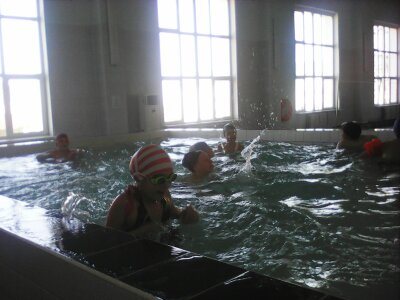 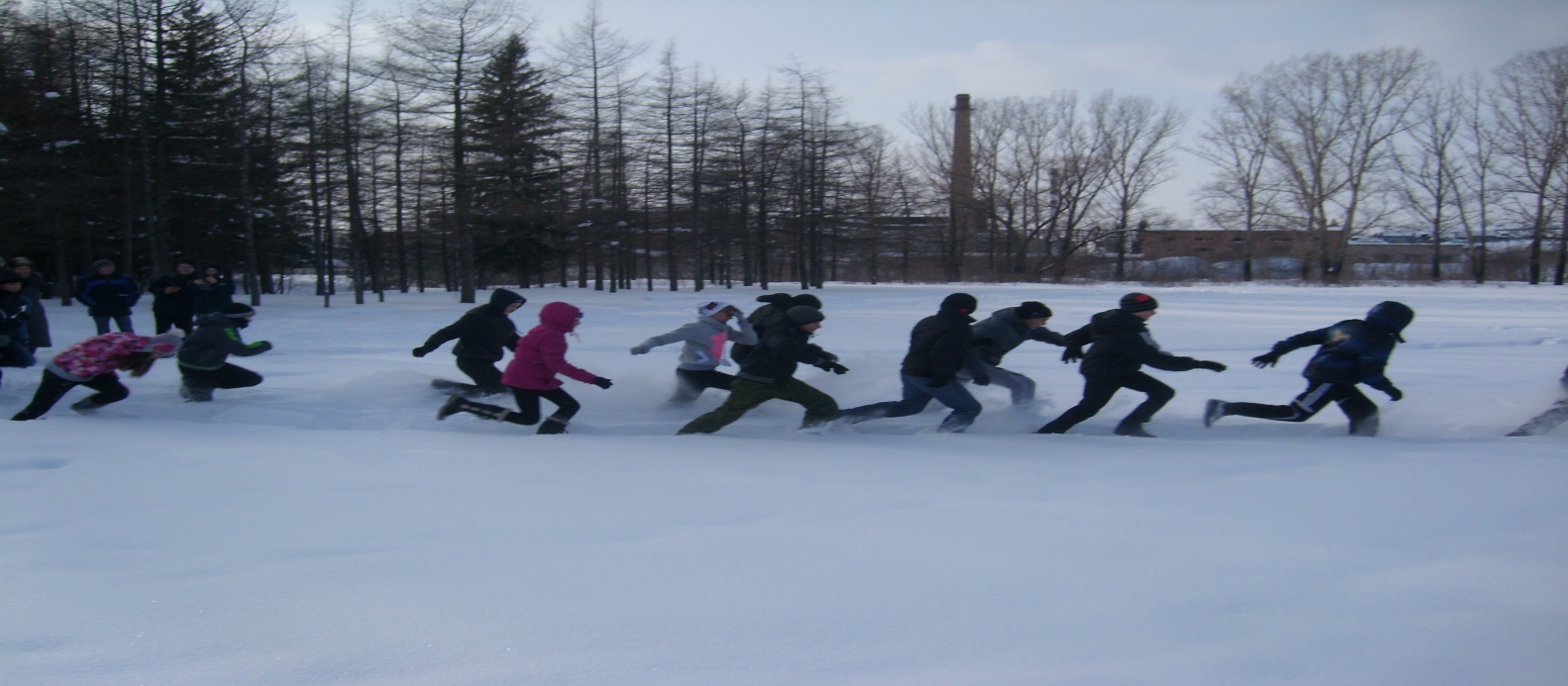 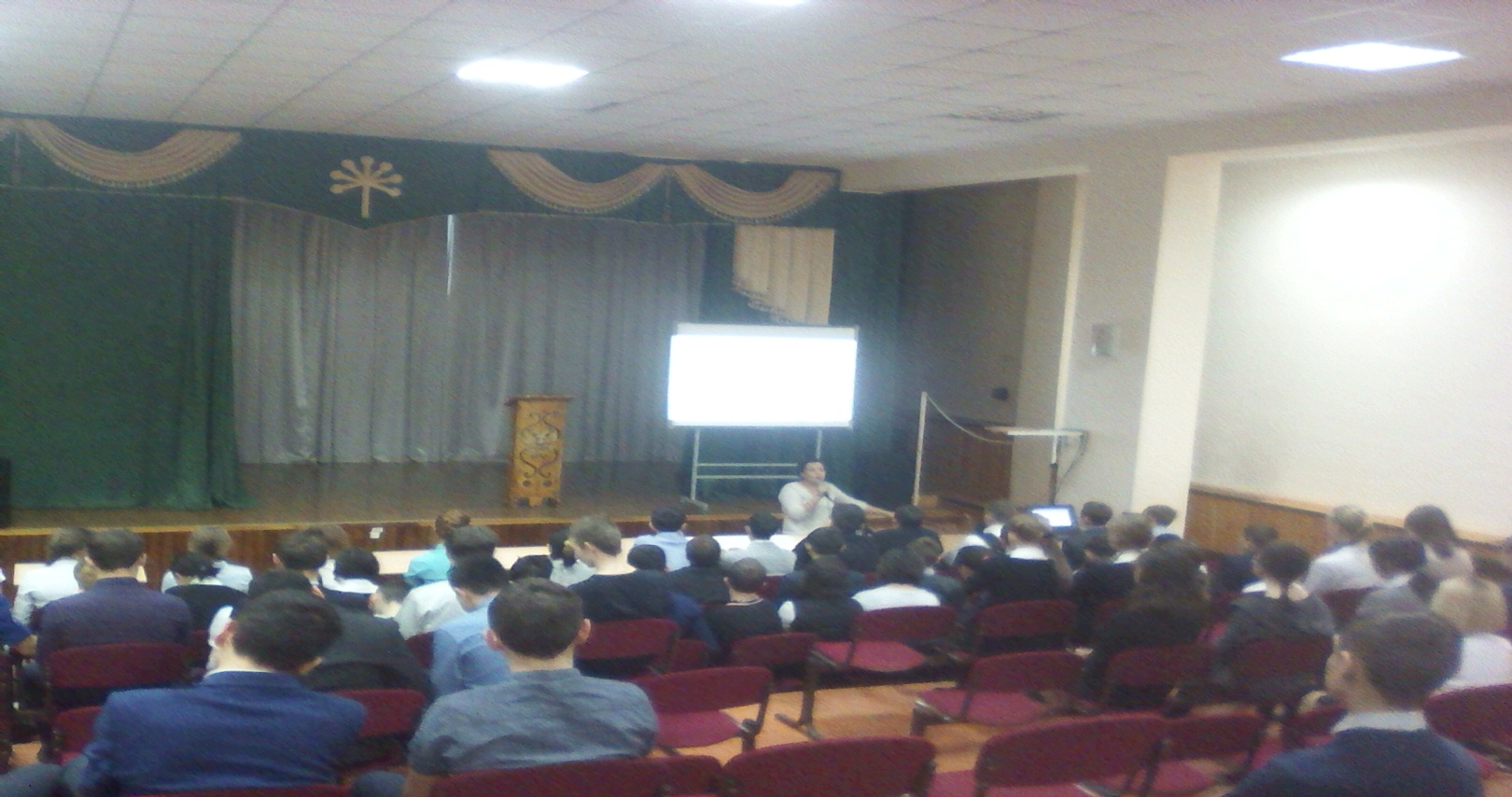 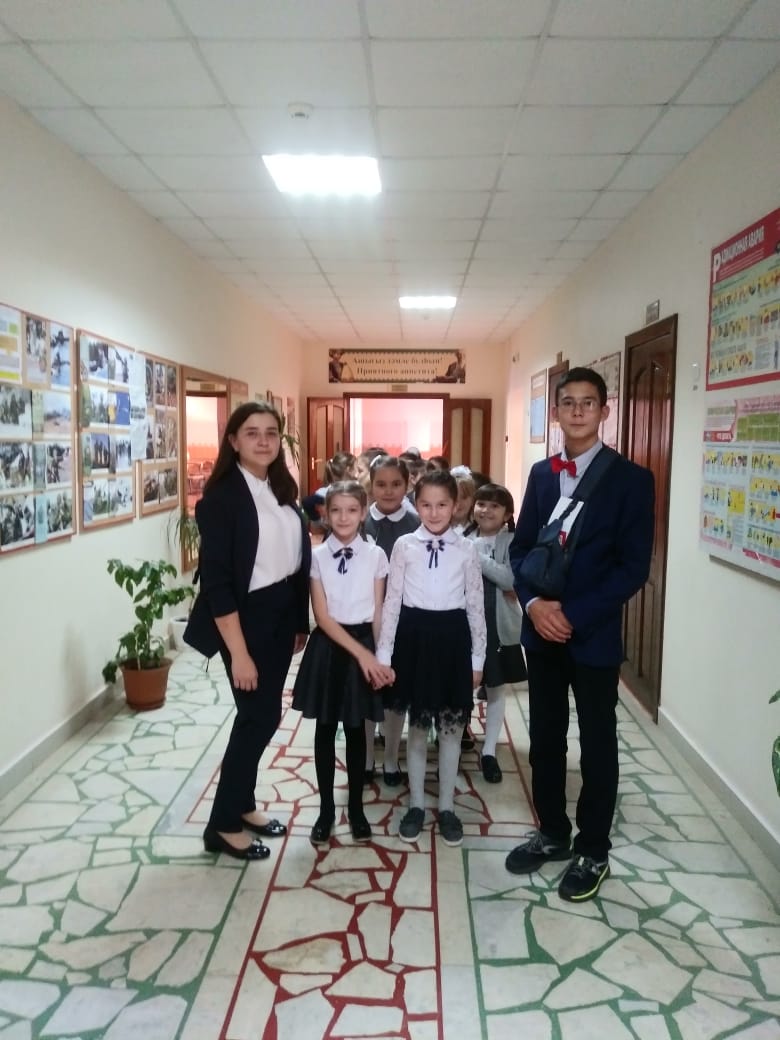 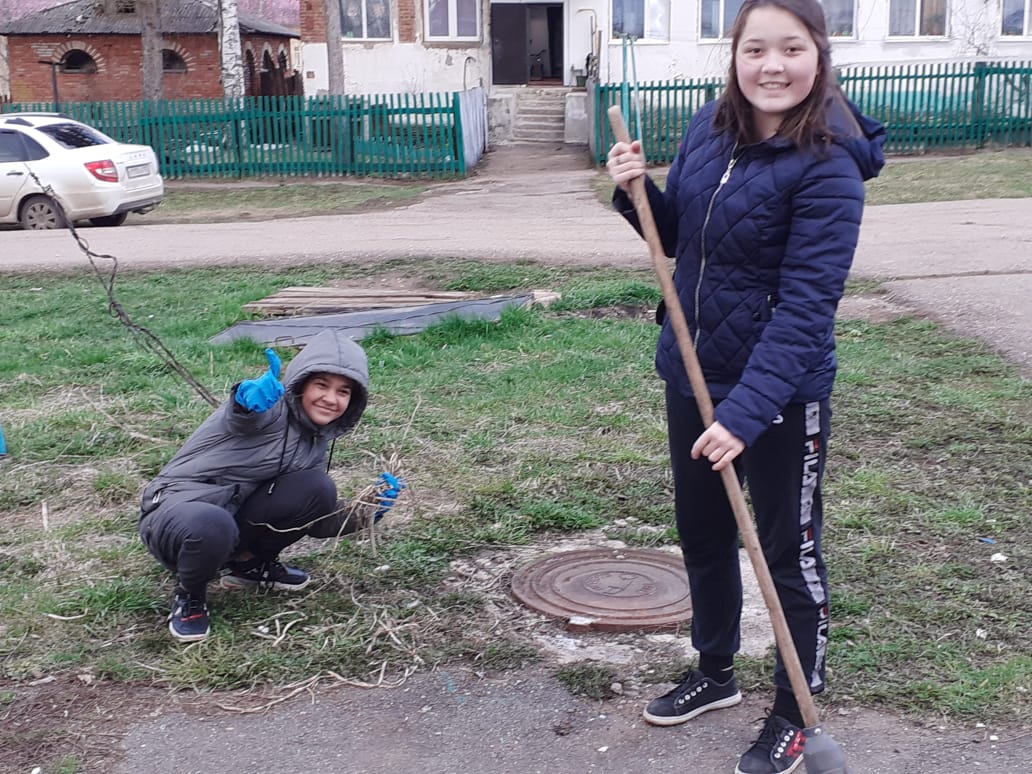 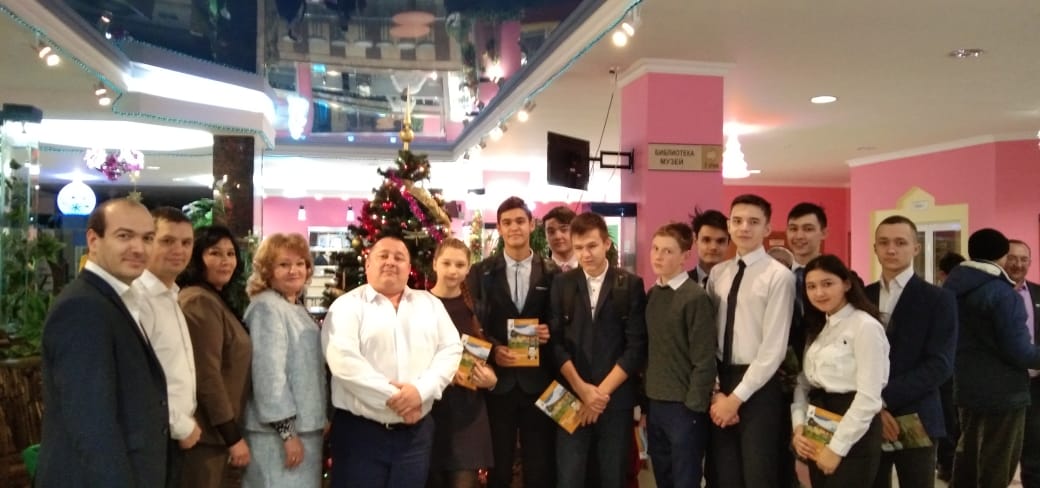 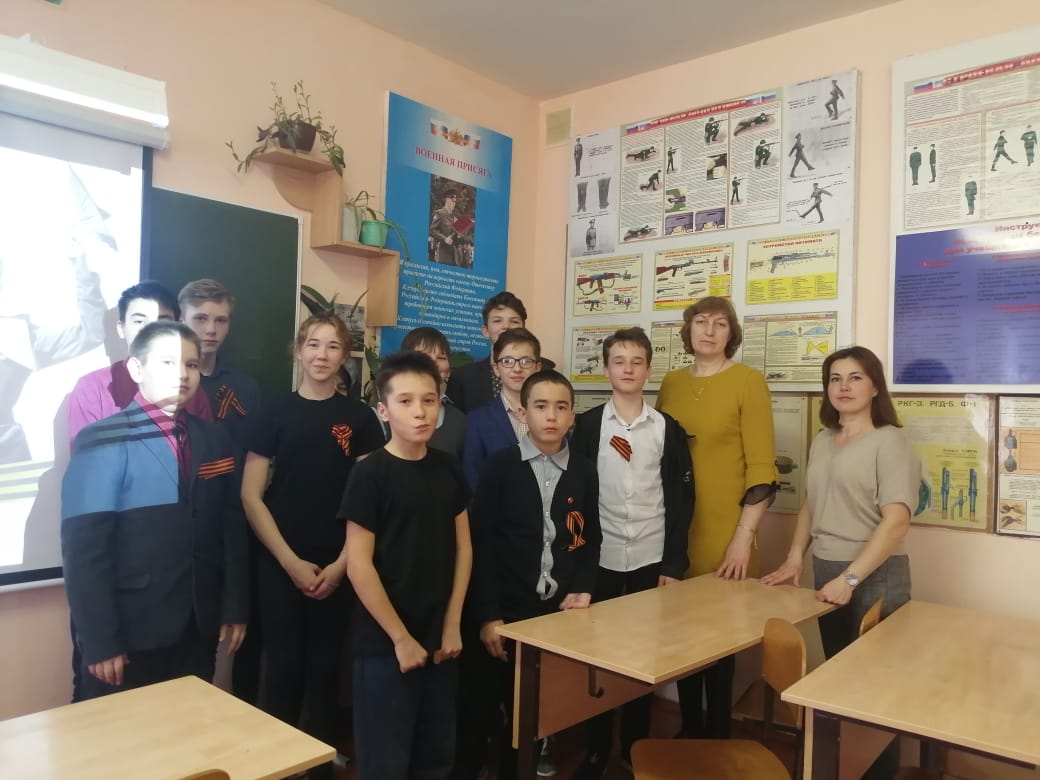 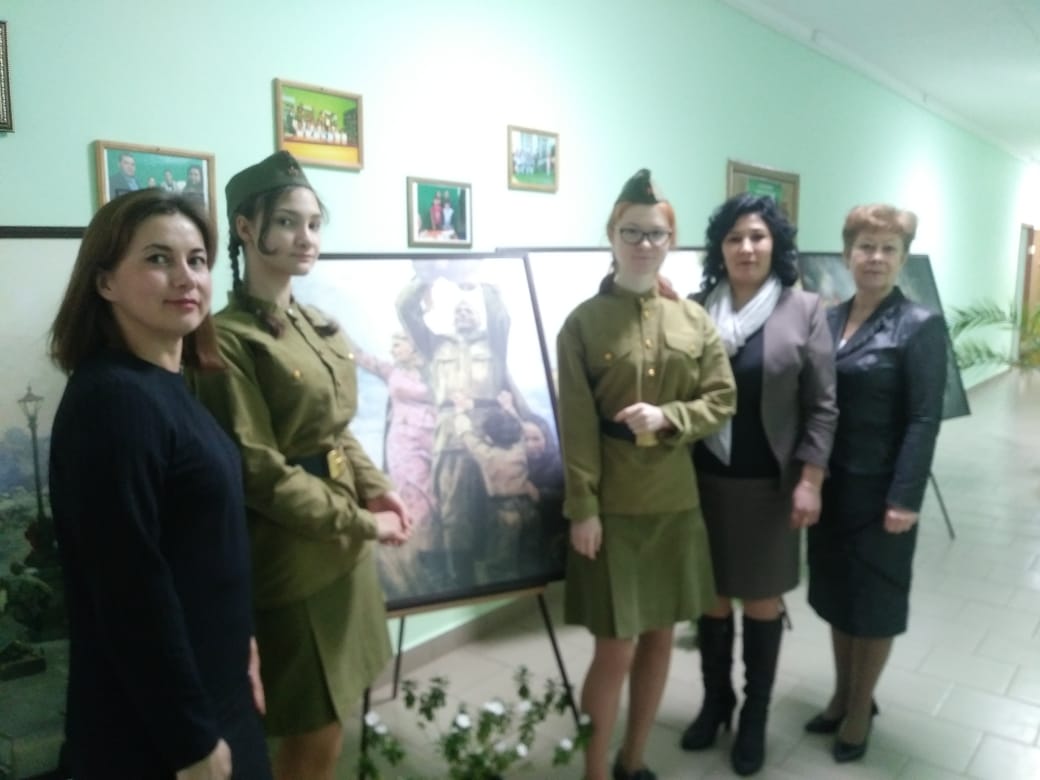 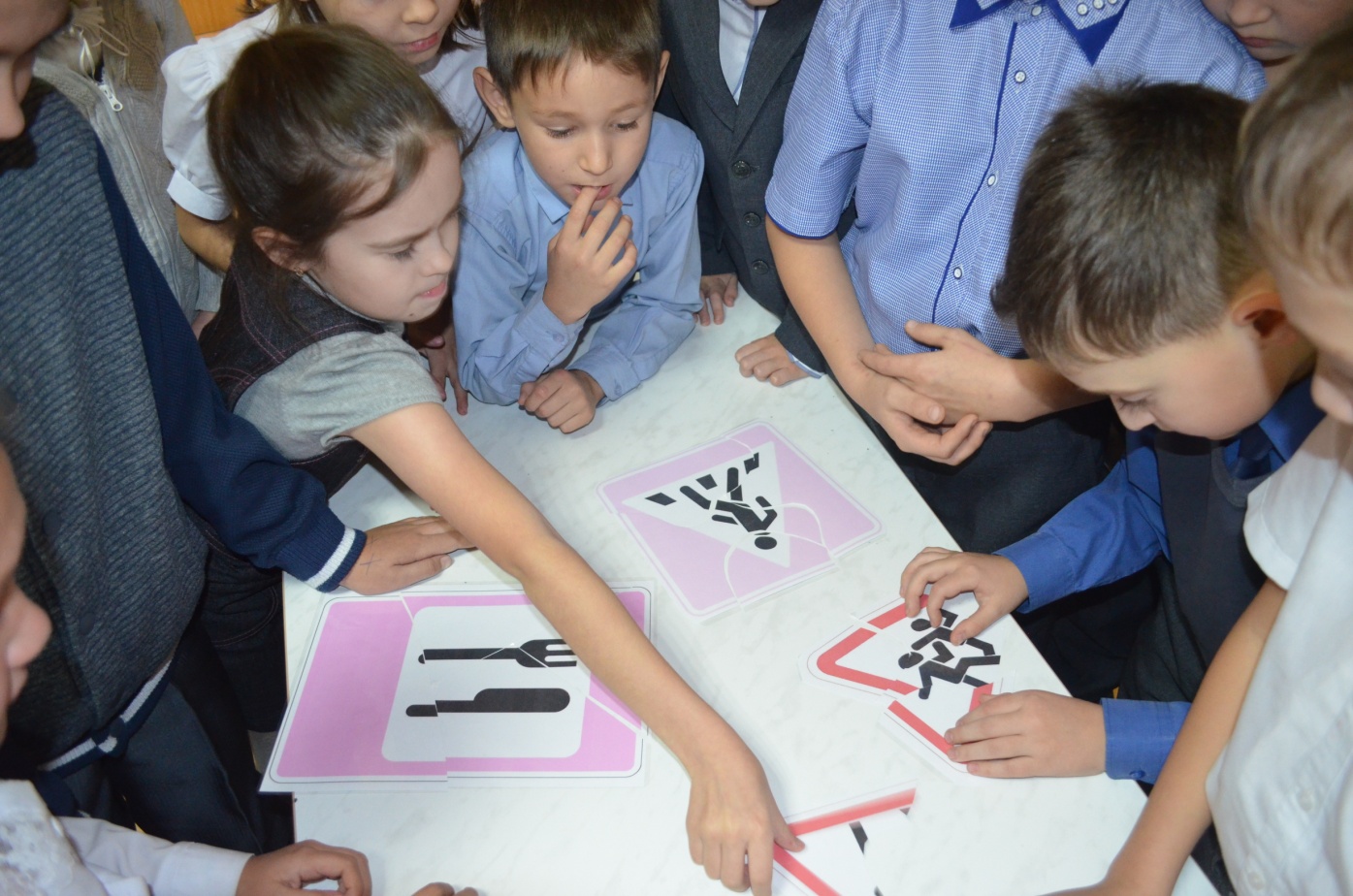 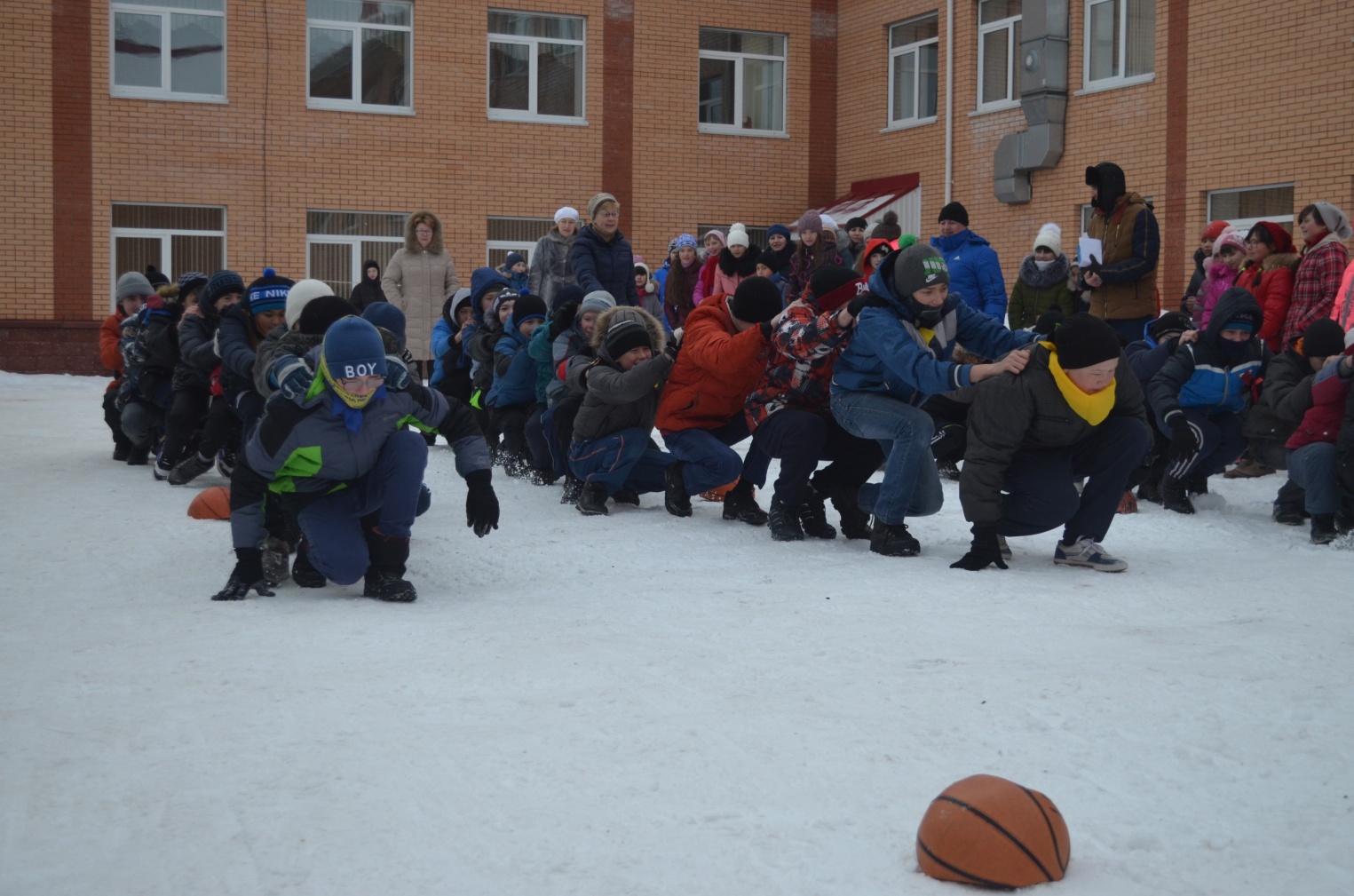 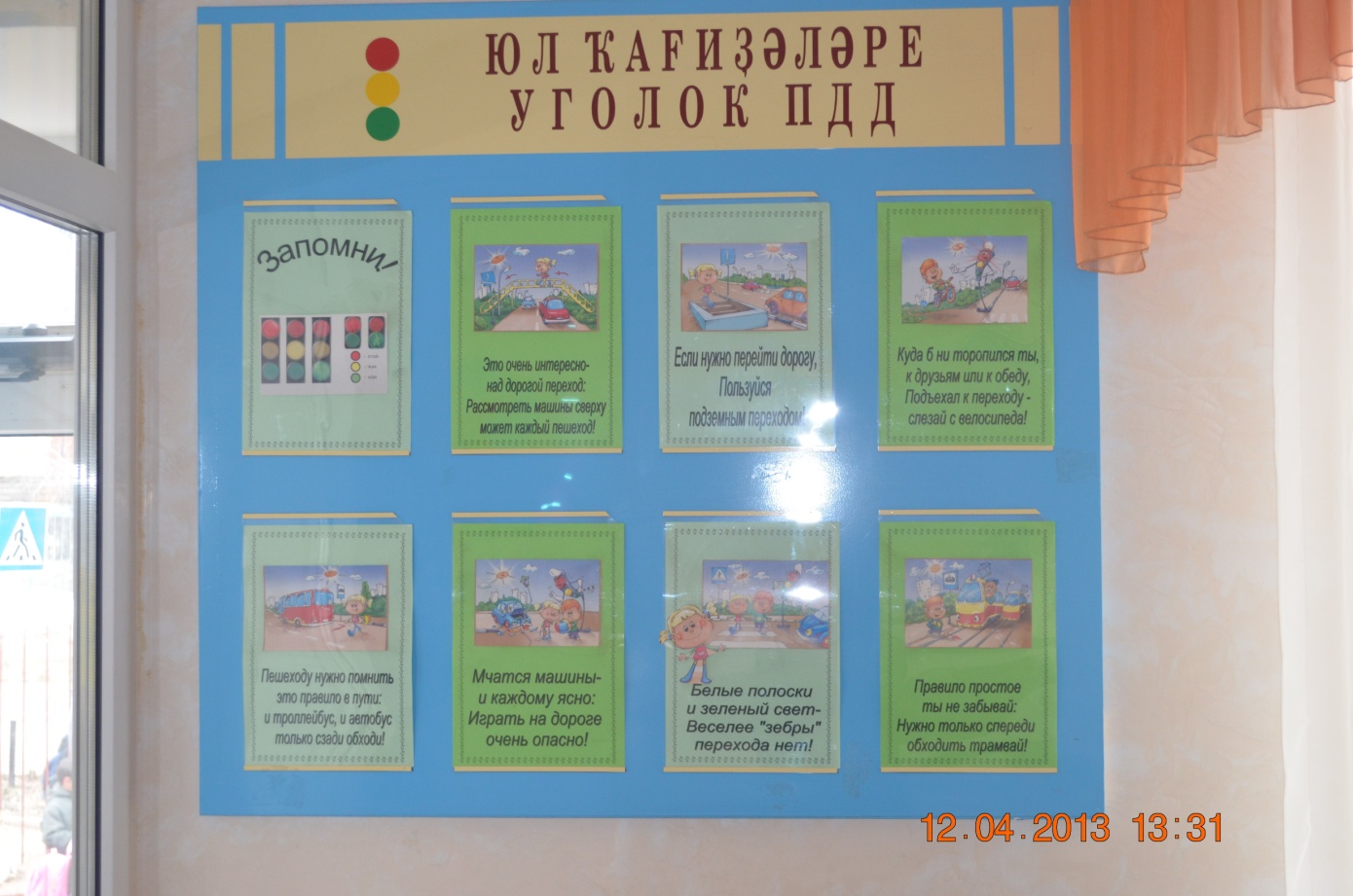 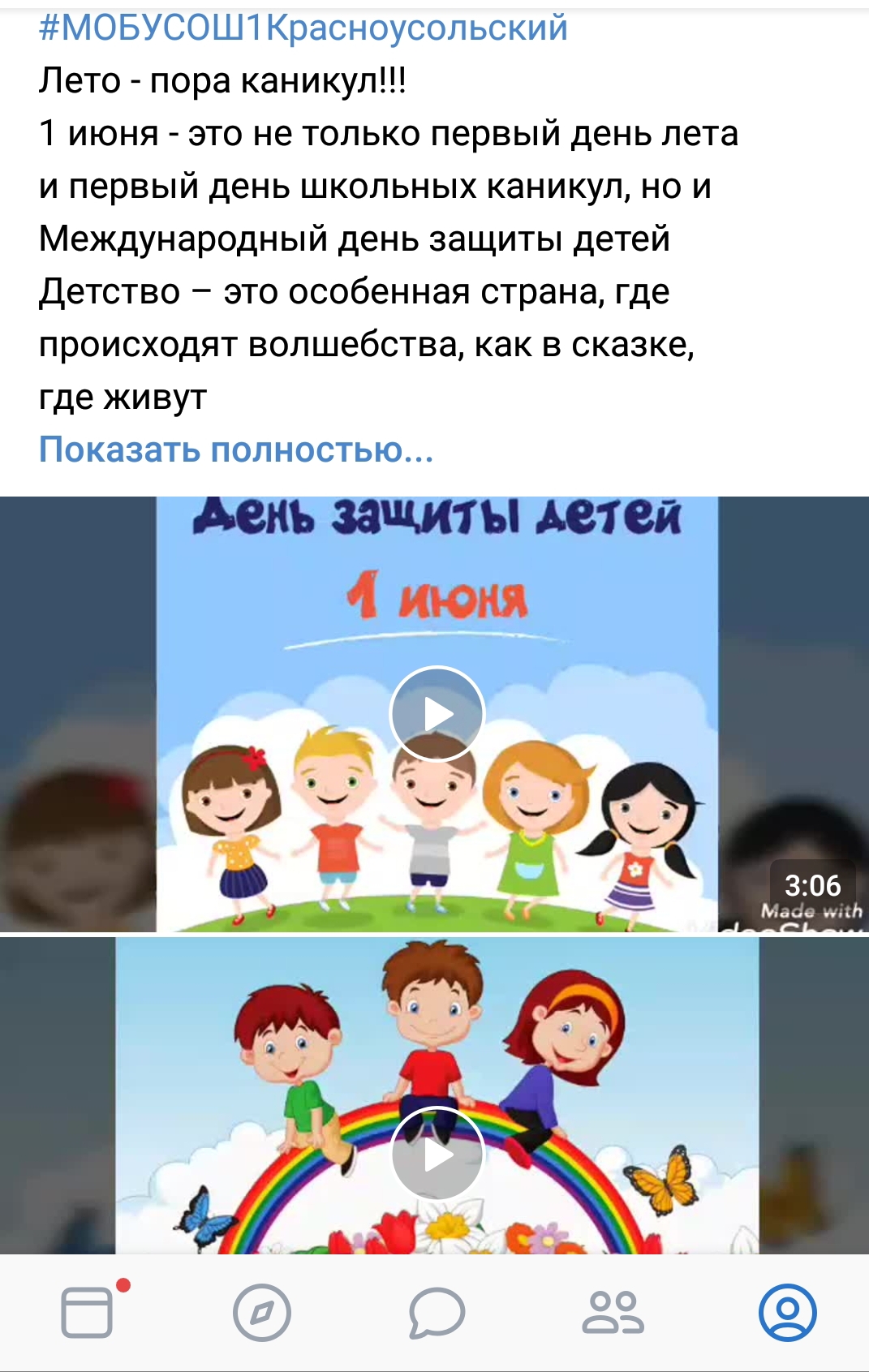 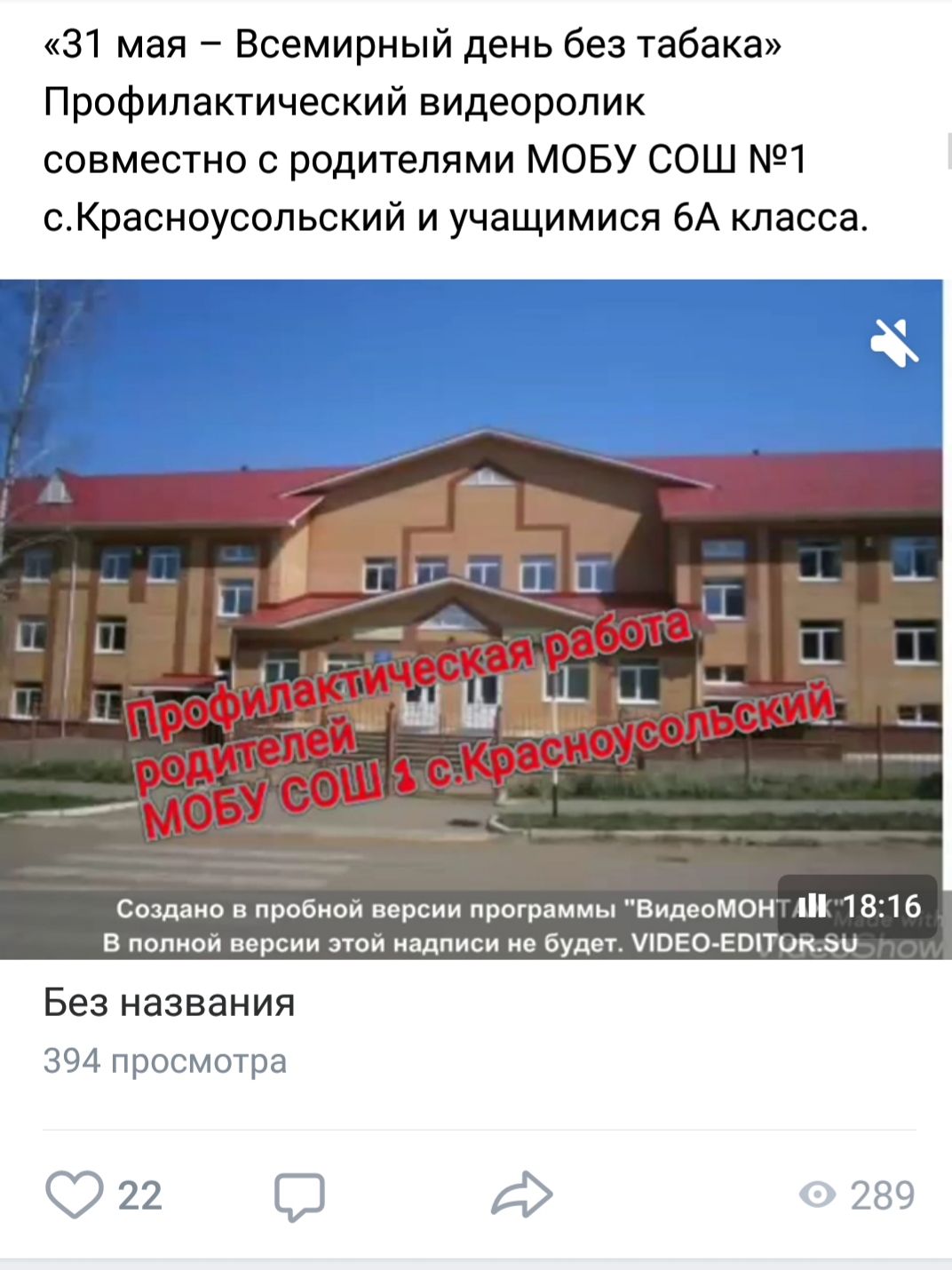 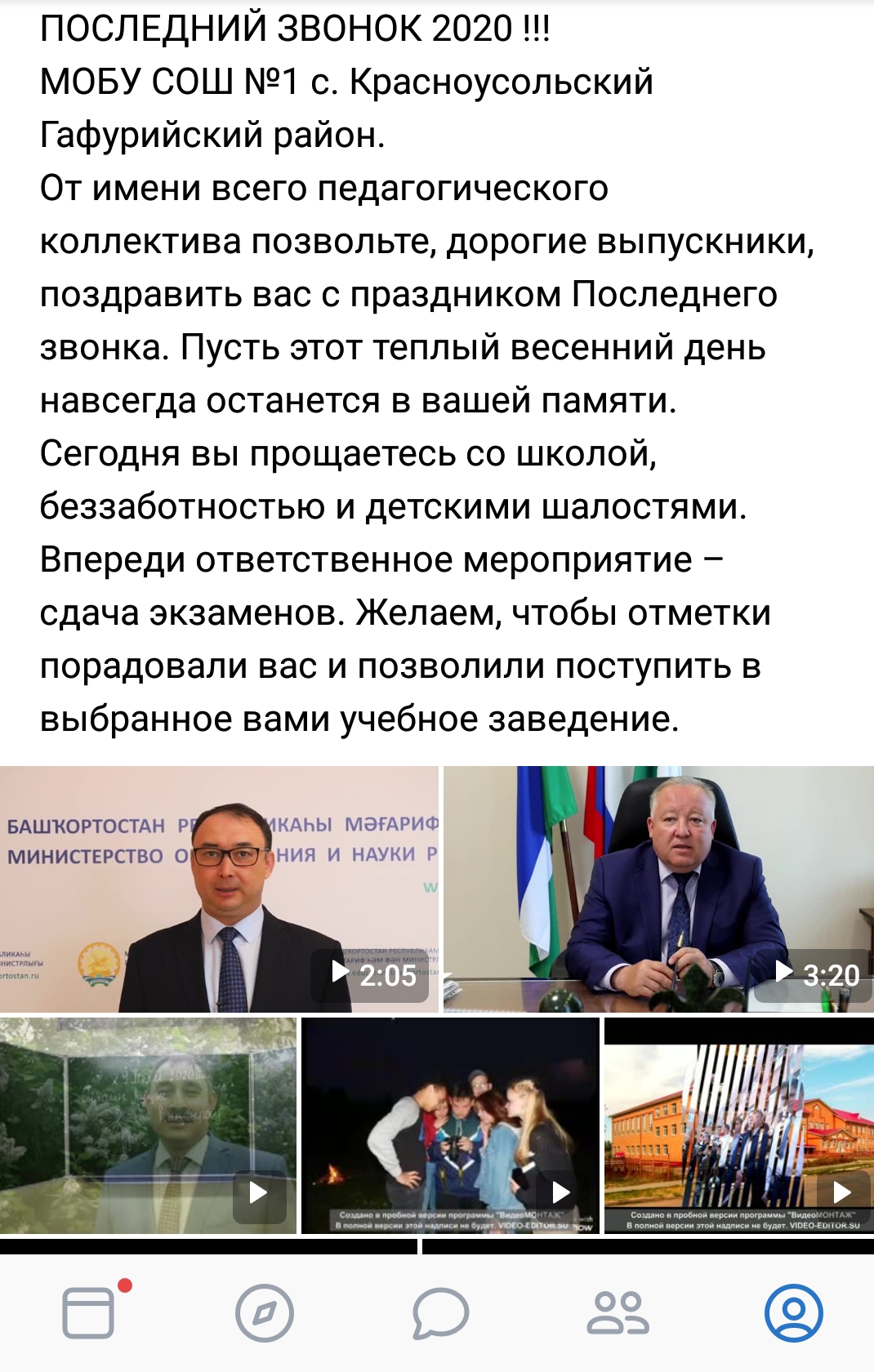 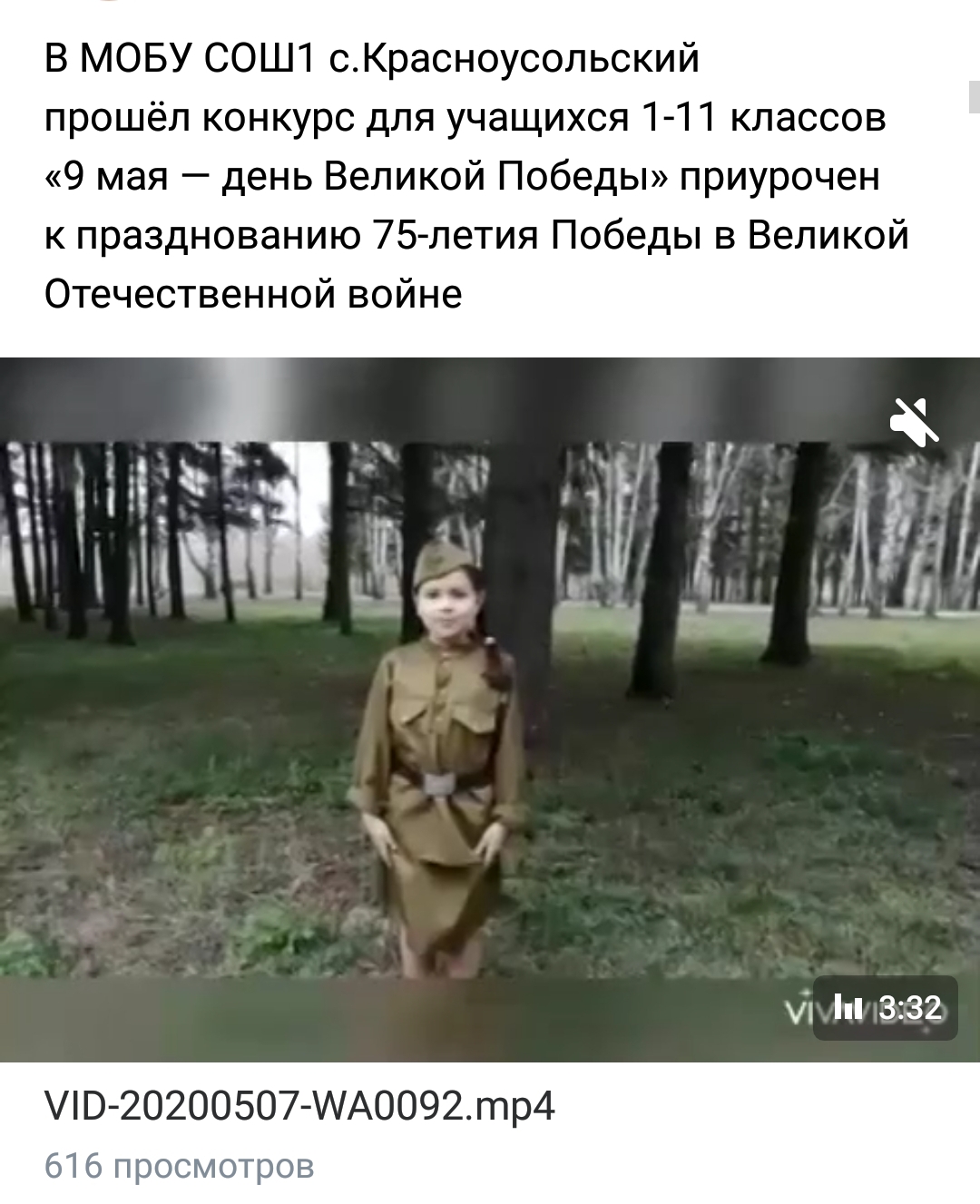 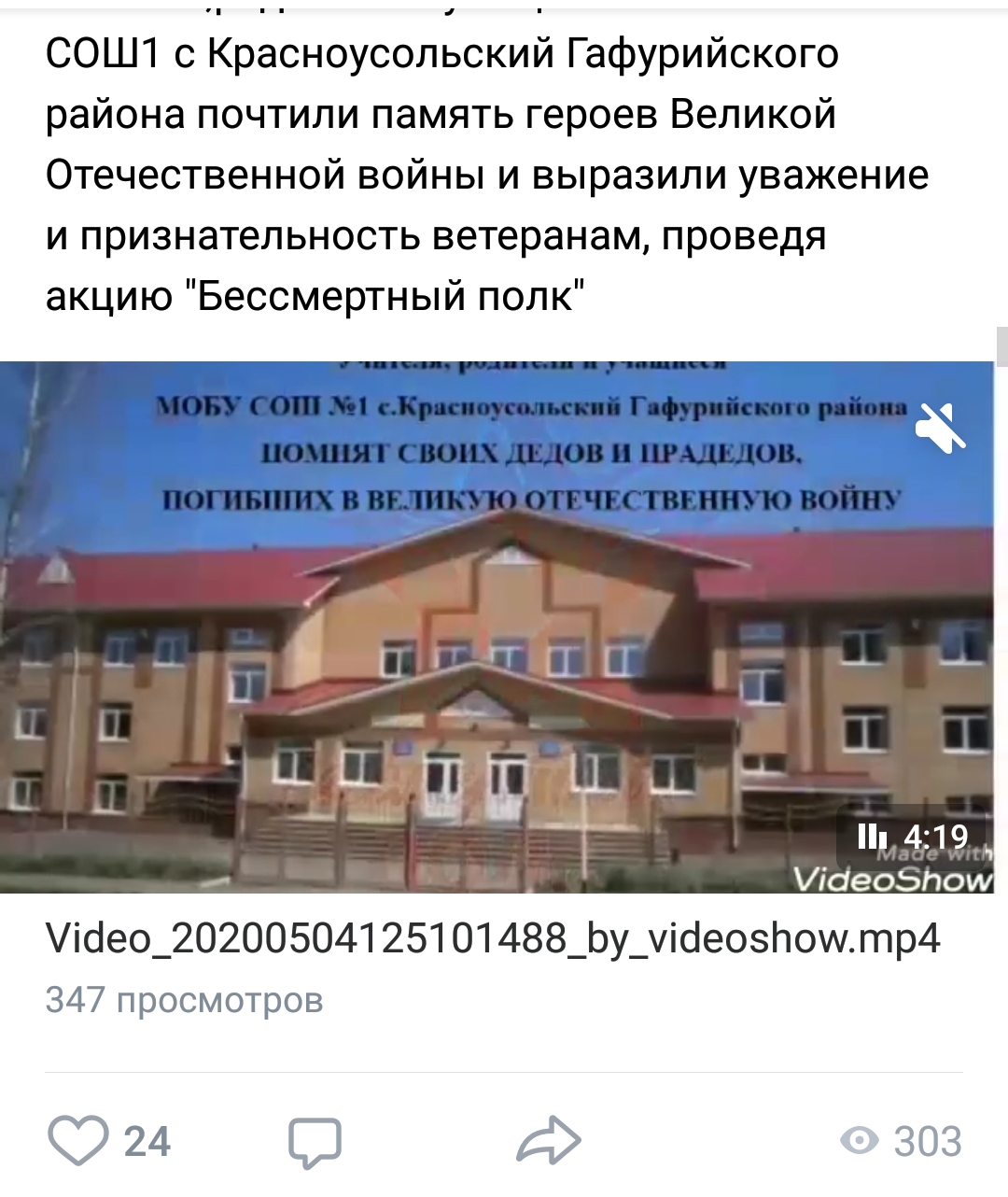 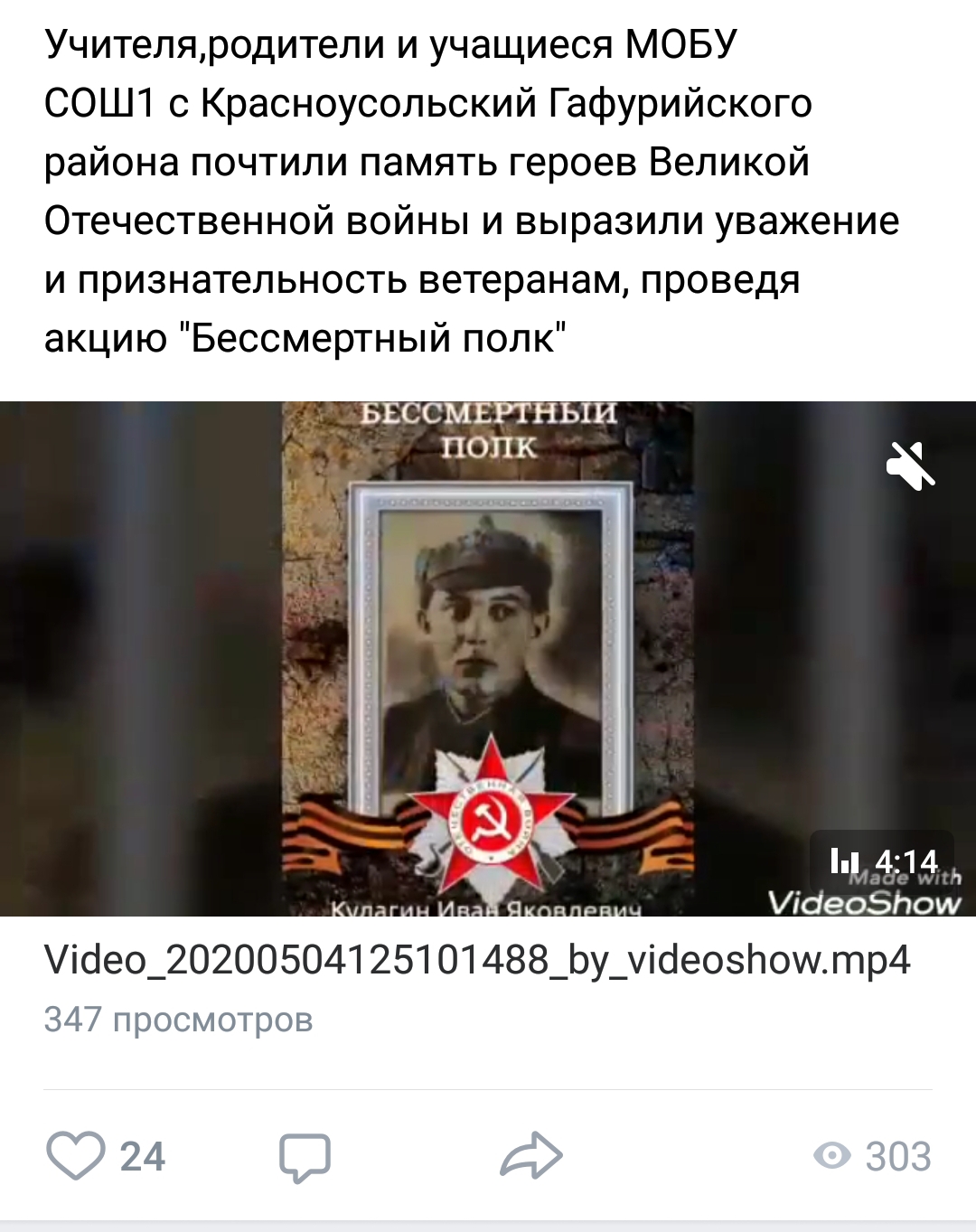 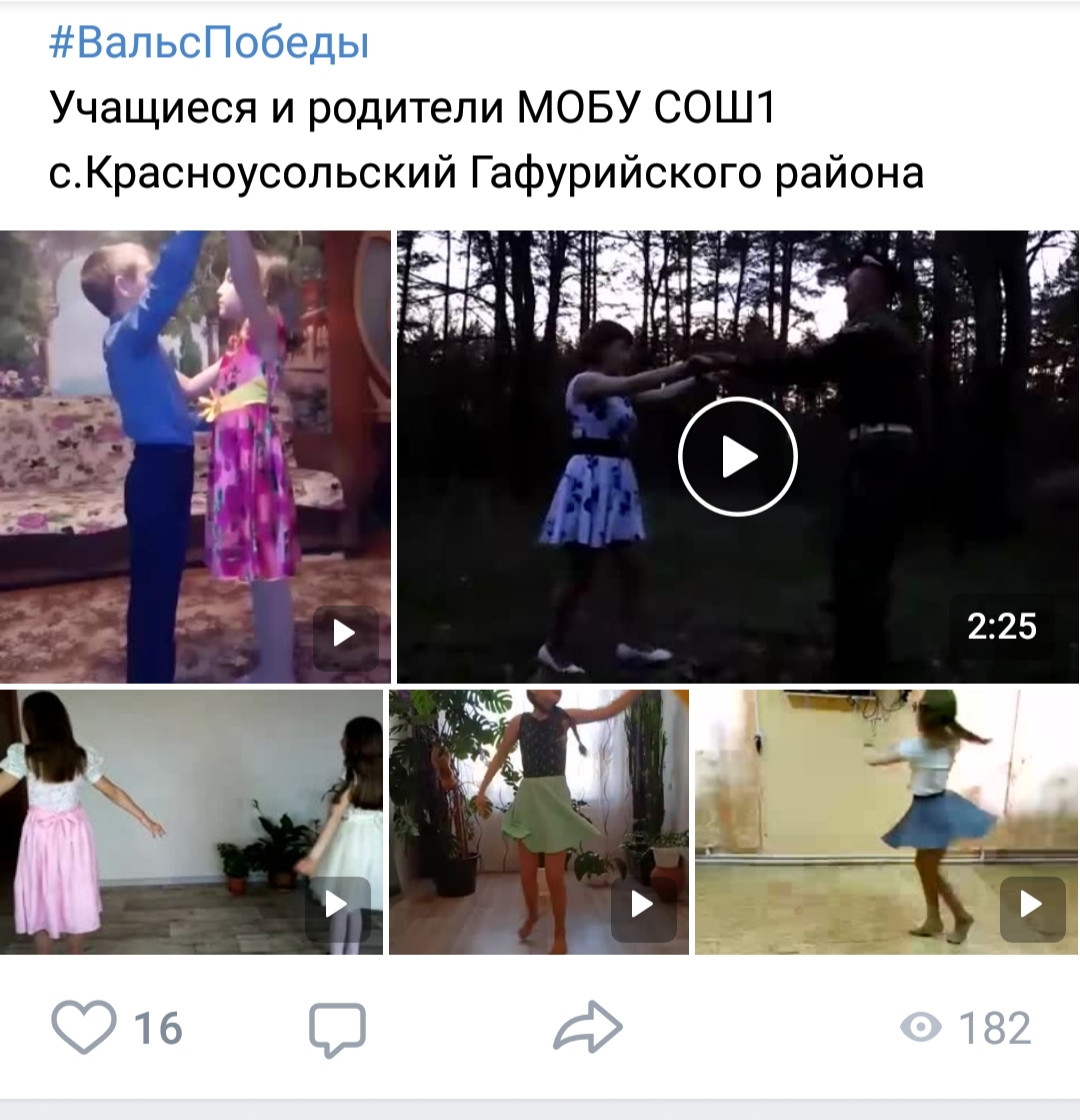 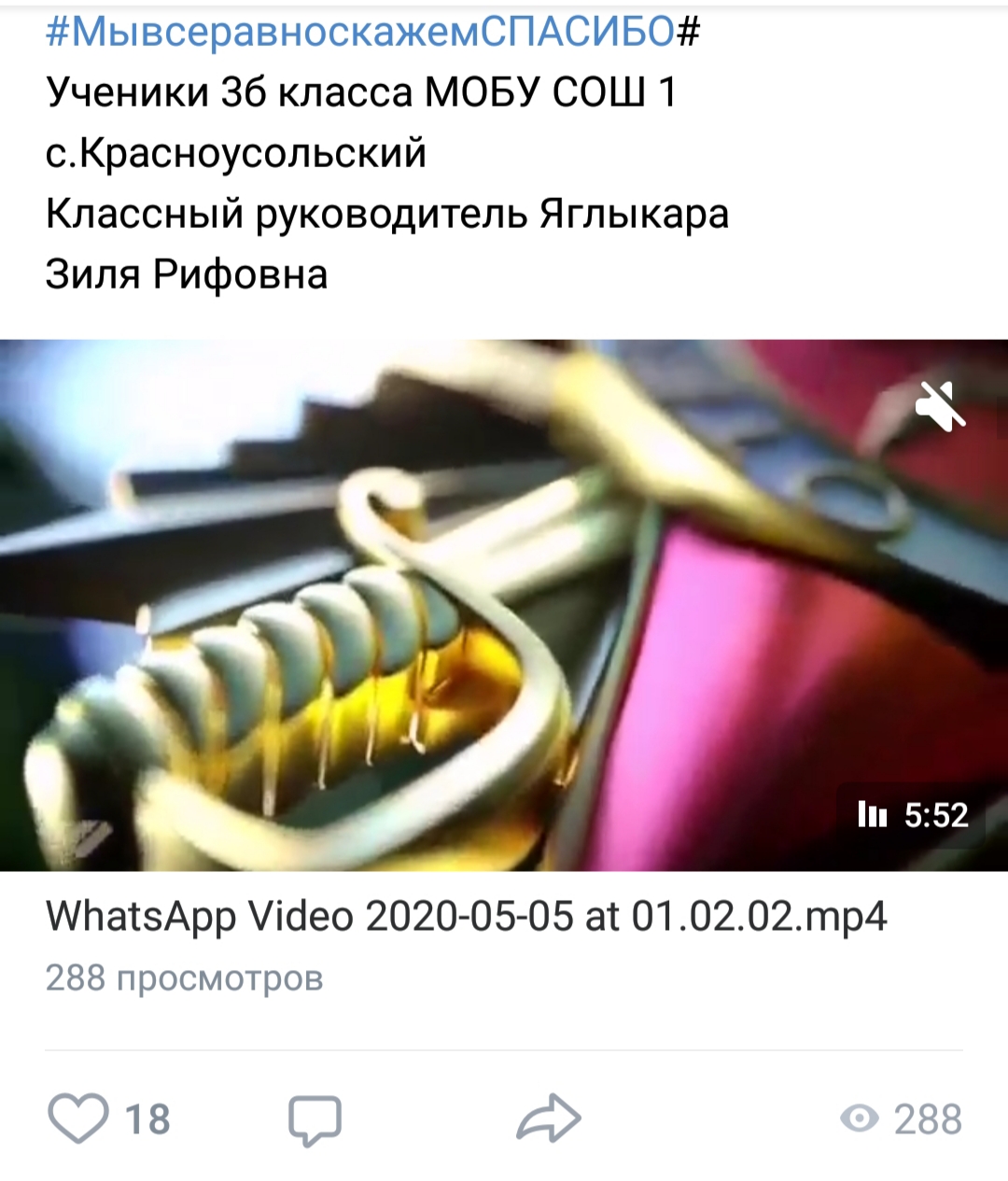 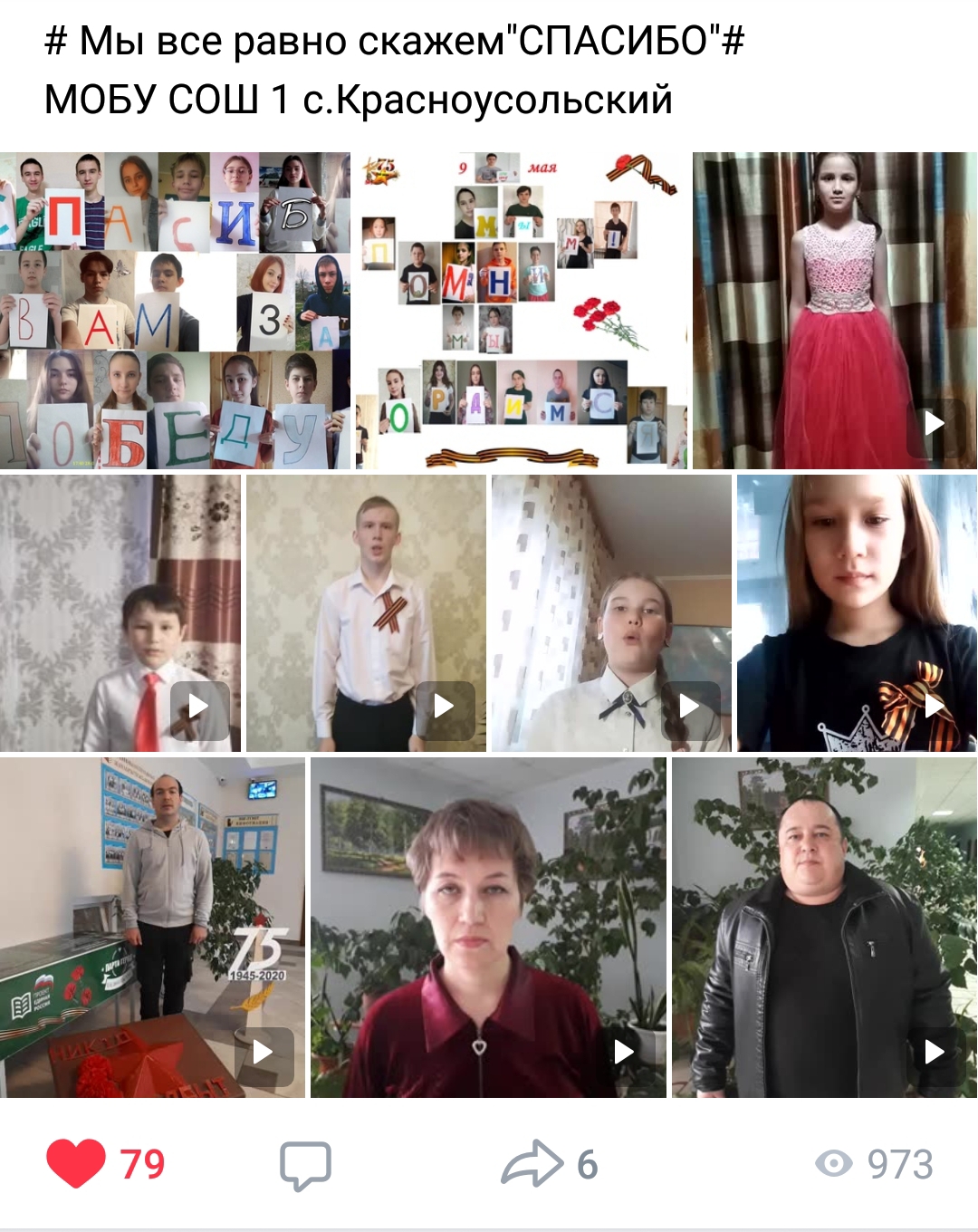 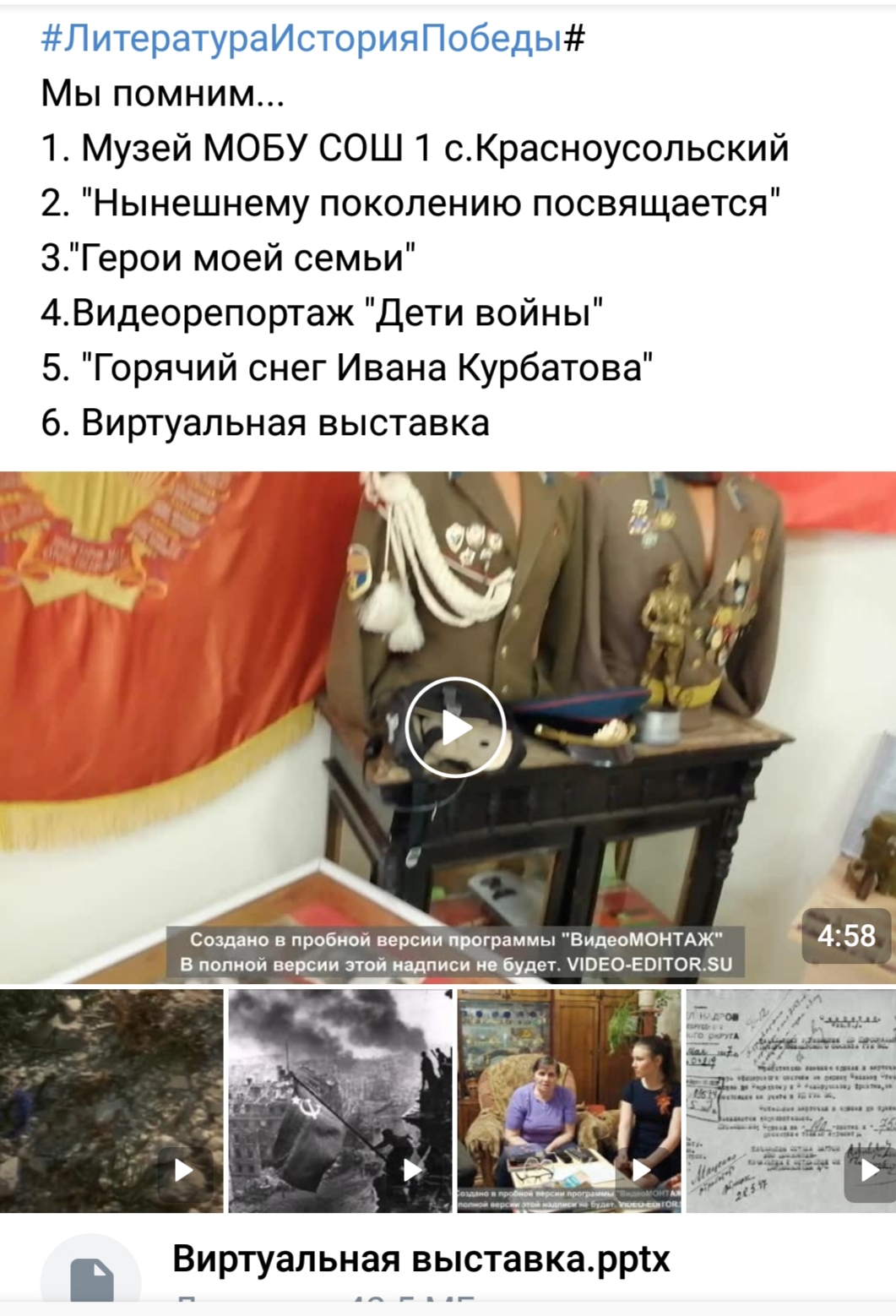 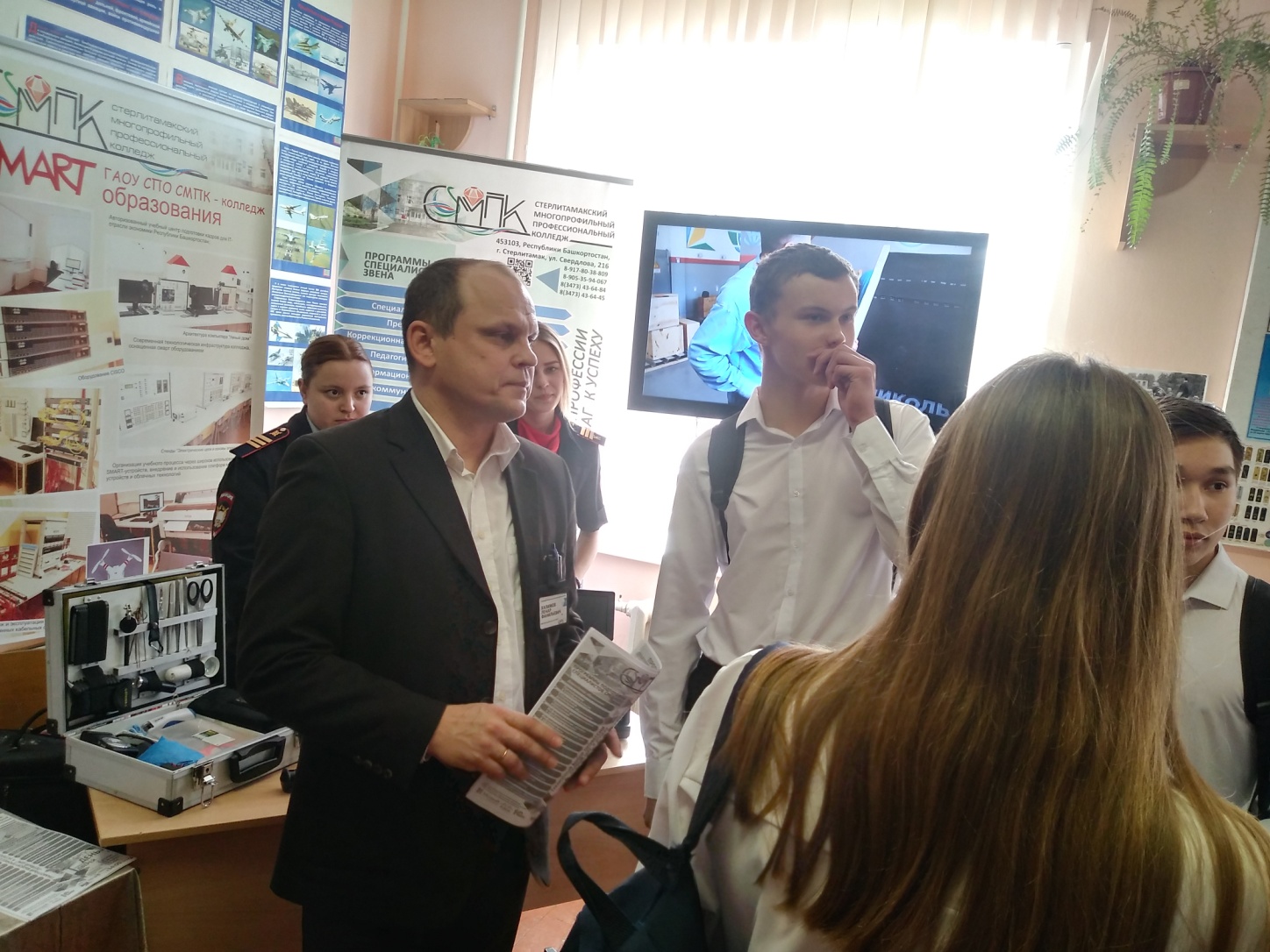 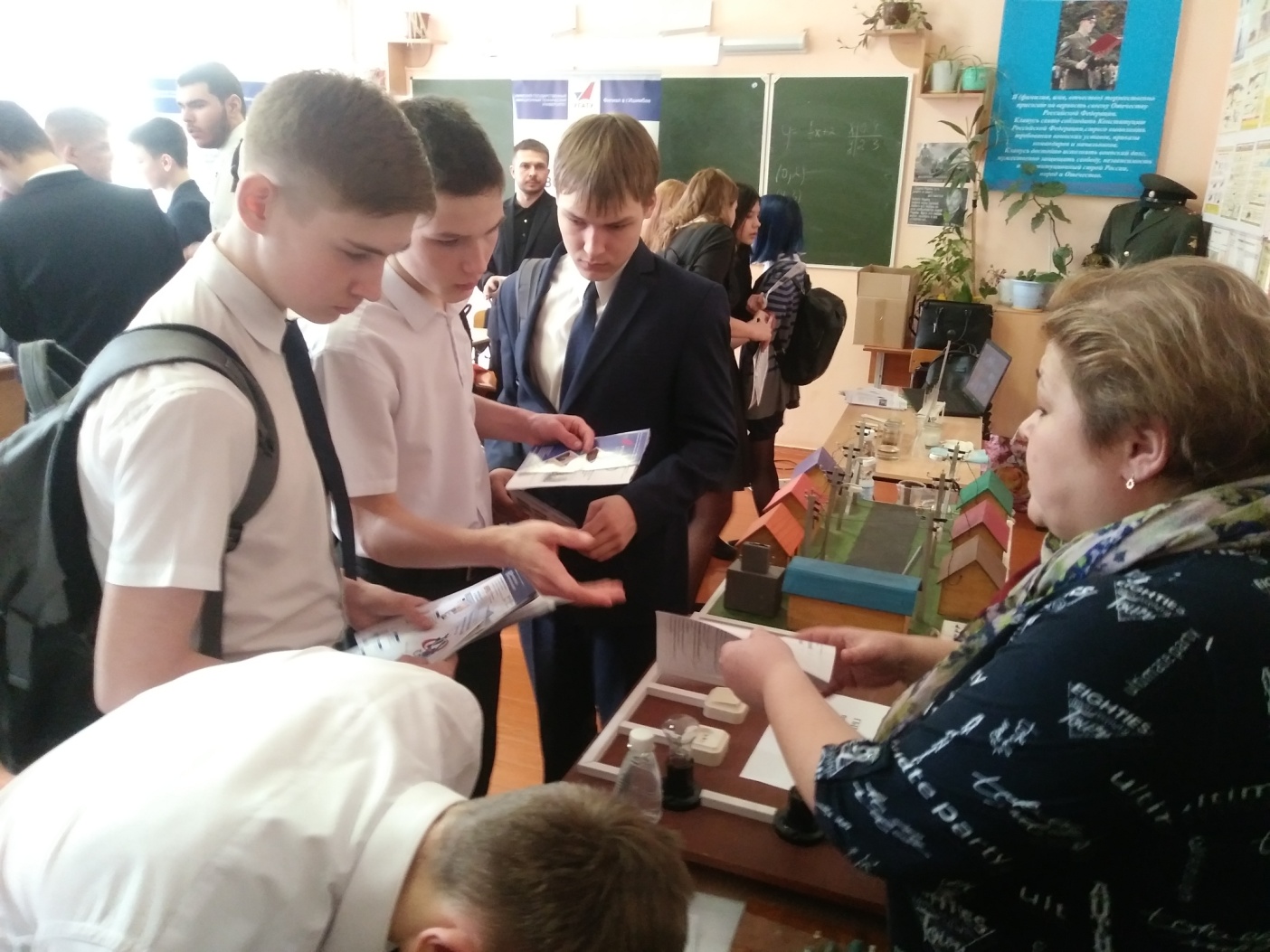 